University Curriculum Council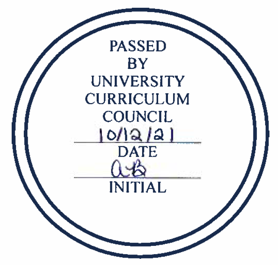 Approved Programs October 12, 2021 PROGRAM CHANGES College of Health Sciences & ProfessionsProgram Code: AU5317Program Name: AudiologyDepartment/School: School of Rehabilitation and Communication Sciences Contact: Joann BenignoThe faculty members in Communication Sciences and Disorders (CSD) are proposing to: (1) decrease the credit hours associated with courses in the Professional Education series (CSD 7352 and CSD 8351); (2) increase the number of research practicum credit hours (CSD 8949); and (3) eliminate the 9 hours of required electives. The proposed changes will decrease the minimum number of credit hours to earn the degree from 109 to 100, a total of 9 credit hours. These proposed changes in credit hours will not require any new resources.NOTIFICATIONSProgram RelocationScripps College of CommunicationProgram Code:	CTPOLCProgram Name:	Political Communication Certificate ProgramContact Person:	Brittany Peterson, petersob@ohio.eduHome Department:	COMSThe POCO Certificate has been relocated to COMS. The individual courses, however, are still “housed” in POLS. This proposed program change would move those courses to COMS so that all POCO courses are under the same academic home as the POCO certificate.Detailed Description of RelocationThe POCO Certificate includes four courses with a POCO prefix, currently “housed” in POLS:POCO 2010 - Introduction to Political Communication;POCO 4010 - Seminar in Political Communication;POCO 2900 - Special Topics in Political Communication; andPOCO 4900 - Special Topics in Political CommunicationWe request that these four courses be moved so they are housed in COMS.Program Suspension of Admissions/ Elimination- College of Arts & Sciences Program Code:	MZ4224 Program Name:	Master of Financial EconomicsContact Person:	Khosrow DoroodianDepartment/School:	EconomicsThe suspension will not affect the current students. All required courses for the graduation of the current class will be offered through summer 2022.   The Graduate Director notified the incoming students at the orientation about the suspension of the program at the end of summer 2022.  While this is a one-year program and students historically do complete it within a single year, the department will work with admitted students who are delayed in program completion and offer independent studies and appropriate course substitutions to complete the program in the following academic year should the need arise.  There will be no loss of faculty.  Four MFE courses are taught by adjunct faculty. They will be notified about the program suspension.  All Economics faculty has been notified by the department chair.  The adjunct faculty will be notified about the program suspension.